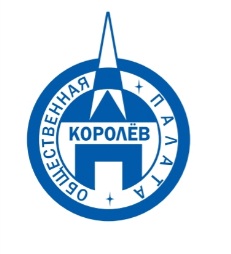 Общественная палата
    г.о. Королёв МО                ул.Калинина, д.12/6Акт
осмотра санитарного содержания контейнерной площадки (КП) 
согласно новому экологическому стандартуМосковская обл. «05» августа 2019 г.г.о.Королев, ул. Карла Маркса, д.11.________________________________                                                            (адрес КП)Комиссия в составе:  Кошкиной Любови Владимировны, -  председателя комиссии,                      Сильянова Тамара Александровна  – член комиссии,По КП г.о. Королев, ул. Карла Маркса, д.11:Результаты осмотра состояния КП комиссией:	Прочее /примечания/выводы: Проверка показала: КП содержится в хорошем состоянии и оформлена в соответствии с требованиями действующего законодательства. Нарушений вывоза мусора по нормам СаНПиН не зафиксировано. Однако имеются замечания: на серых контейнерах отсутствуют информационные наклейки по раздельному сбору мусора, синий сетчатый контейнер имеет механические повреждения, а также на придомовой территории, напротив КП, образовались навалы отходов растительного происхождения: ветки, спилы деревьев и т.п.Общественная палата рекомендует Администрации муниципалитета в соответствии с действующим законодательством организовать вывоз отходов от опиловки деревьев и кустарников. По данным проверки составлен АКТ.Приложение: фотоматериал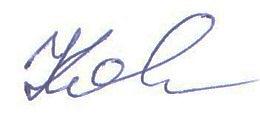 Подписи: Кошкина Л.В.   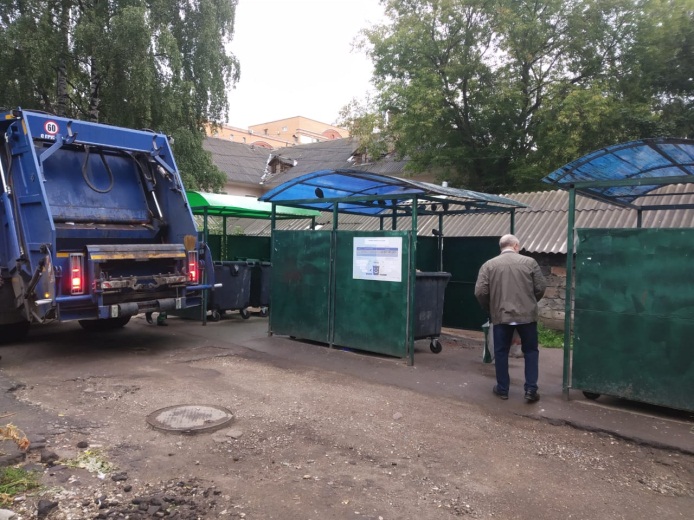 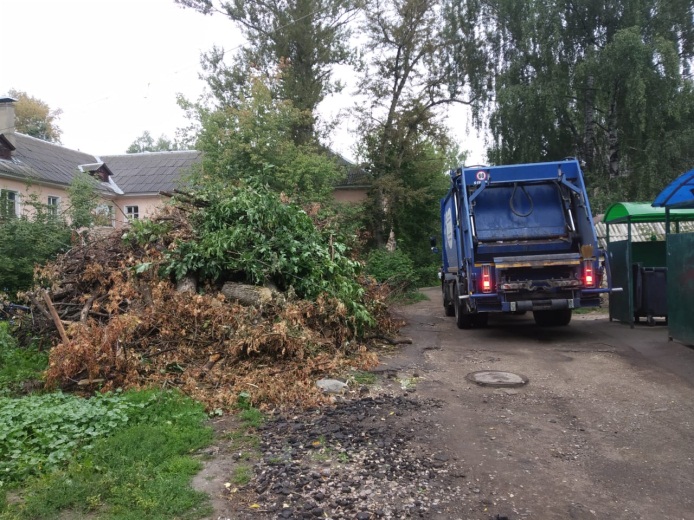 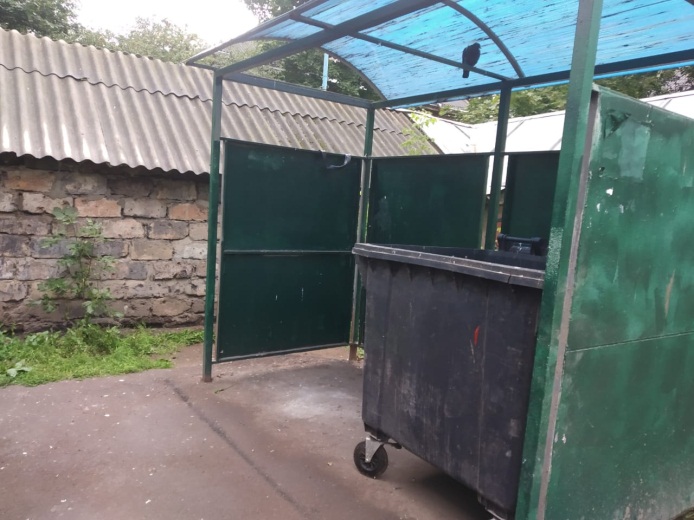 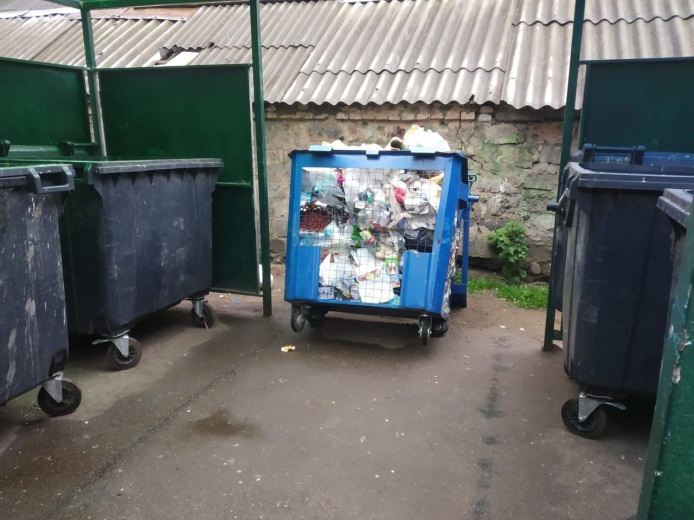 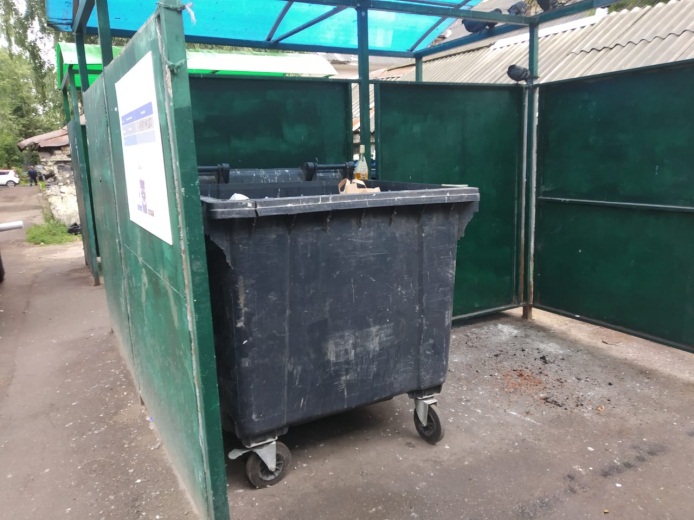 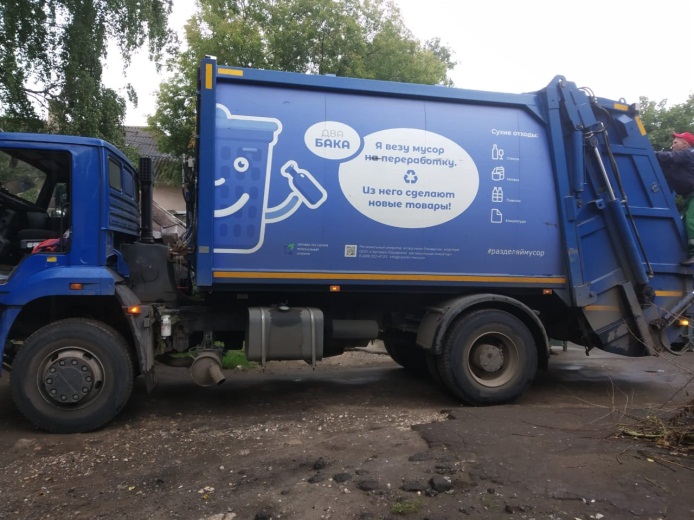 №Критерии оценки контейнерной площадкиБез нарушенийНарушения1Наполнение баков+2Санитарное состояние+3Ограждение с крышей (серые баки под крышей) +4Твёрдое покрытие площадки+5Наличие серых/синих контейнеров (количество)	5/16Наличие контейнера под РСО (синяя сетка)17График вывоза и контактный телефон+8Информирование (наклейки на баках как сортировать)+9Наличие крупногабаритного мусора+